R.G. Academy School, Ramadevi, Kanpur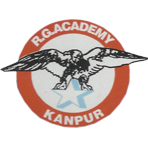 Session: 2019-20DATE SHEET OF FIRST UNIT TEST Classes PG TO XTiming of PG to UKG: 7:30 am to 10:30 am    							Timing of I to X: 7:30 am to 12:00 noon DATE SHEET Half yearly of Classes PG TO XTiming for classes PG to UKG: - 7:30 am to 10:30 am 								Timing for classes I & X: - 7:30 am to 11:30 am.On 16 Sep 2019, there will be G.K / Physical Education examination (I to VIII )On 17 Sep 2019, there will be Art & Craft / Moral Science examination (I to VIII )Note: - Exam from 16 Sep and 17 Sep 2019 will be conducted during school hours. No Re-Exam will be held for the absentee’s student. Whose Fee is not cleared will not be able to give the exams.R.G. Academy School, Ramadevi, 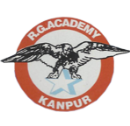 Session: 2019-20DATE SHEET OF Second UNIT TEST Classes PG TO VIIITiming of PG to UKG: 8:30 am to 11:00 am    								Timing of I to X: 8:30 am to 12:00 noon Final Exam DateDear Parent,Final exam will be from 10 Feb to 15 March 2020. Kindly clear the fee dues of you ward till 10 Feb 2020. Admit card will be issued to only that student whose fee structure is clear.General Instruction for all unit test / ExaminationDear Parent,No Re-Exam will be held for absentees. Student whose fee is not submitted will not be able to give Unit Test / Examination.Parents have to keep date sheet very carefully (for time period 11th may 2019 to 20th may 2020).If date sheet is misplaced Rs. 100/- to recollect the new date sheet.Prior information will be given for rescheduled activities (in syllabus sheet also).Extra charges will be for (Education tour, Adventurous sports, Annual function, Picnic)The decision of the management head shall be considered to be final.Parents please visit R. G. Academy Facebook page and our website www.rgacademy.org.in/NoticeNote: Dear Parent, Kindly checks your ward details (With Spelling) in Fee slips and Admit Card. (Student Name, Father Name, Mother Name, Date of Birth, Roll NoDateP.G.L.K.GU.K.GIIIIIIIVVVIVIIVIIIIXX08 July 19, Mon EnglishW/OMathW/OHindiW/OMath &HindiMath &HindiMath &HindiMath &HindiMath &HindiMath &HindiMath &HindiMath &     Hindi Math / Eco/ HindiMath / Eco/ Hindi09 July 19, TueMathW/OHindiW/OEVSW/OEng. Lang. & EVSComp. & M.Sc.Eng. Lit. & Social StudyComp. & Eng. Lang.Eng. Lit. & Social StudyHist./Civics & Comp.Physics &G.K/M.Sc.Eng. Lang. & Geography Bio/ Com. / Phy. / Eco. Appl.Eng. Lit &Chemistry10 July 19, Wed HindiW/OEnglishW/OMathW/OEng. Lit. & GKEng. Lang. & EVSComp. & Eng. Lang.Science & GK / M.Sc.Comp. & Eng. Lang.Eng. Lang. & GeographyChemistry & SanskritBiology & Eng. Lit. Geo/ Eng. Lang.Bio/ Com. / Phy. / Eco. Appl.11 July 19, Thu ------------EnglishW/OComp. & M.Sc.Eng. Lit. & GKScience & GK / M.Sc.Eng. Lit. & Social StudyScience & GK / M.Sc.Biology & Eng. Lit.Eng. Lang. & Geography Hist./Civics & Comp.Eng. Lit /ChemistryHist. / Civics/ Physics12 July 19, Fri ------------------------------------------SanskritChemistry & SanskritBiology & Eng. Lit.Chemistry & SanskritHist. / Civics/ PhysicsGeo&Eng. Lang.13 July 19, Sat------------------------------------------------Physics &G.K/M.Sc.Hist./Civics & Comp.Physics &G.K/M.Sc.------------Date / DayPG to LKGUKGI - IIIIIIVVVIVIIVIIIIXX18 Sep 19 WedEng.(W)Math (W)Eng. Lit.ENG. LIT.MATHSSCIENCEMATHSMATHSHINDIPHYSICSMATHS / ECO19 Sep 19 ThuEng.(O)Math (O)MatsHINDIENG LITHINDIGEOGRAPYBIOLOGYHIST /CIVICSGEOGRAPHYCHEMISTRY20 Sep 19 FriHindi (W)Hindi (W)HindiSOCIAL STUDYSOCIAL STUDYENG. LANG.ENG. LIT.GEOGRAPHYCOMPUTERENG LANGENG LIT21 Sep 19 SatHindi(O)Hindi(O)Eng. LangCOMPUTERCOMPUTERSOCIAL STUDYCHEMISTRYENG LITGEOGRAPHYBIOLOGYHINDI23 Sep 19 MonMath(W)Eng.(W)EVSENG. LANG.HINDIENG LITCOMPUTERSANKRITMATHSMATHS / ECOBIOLOGY24 Sep 19 TueMath(O)Eng.(O)Comp.SCIENCEENG LANGCOMPUTERPHYSICSENG LANGCHEMISTRYCHEMISTRYHIST. / CIVICS25 Sep 19 WedRhy (Eng. Hin.)EVS(W)------MATHSSCIENCEMATHSHIST./CIVICSHIST./CIVICSENG LITENG. LIT.PHYSICS26 Sep 19 ThuG.K & Conv.EVS(O)------------------SANSKRITENG LANGPHYSICSPHYSICSHISTORY / CIVICSGEOGRAPHY27 Sep 19 FriArtRhy. (Hin. / Eng.)------------------------HINDICOMPUTERBIOLOGYHINDICOMP/PH.EDU/ECO. APP.28  Sep  19 Sat------G.K./Conv.------------------------SANSKRITCHEMISTRYENG LANGCOMP./PHY.EDU/ECO. APP.ENG. LANG.30  Sep 19 Mon------Art------------------------BIOLOGYHINDISANSKRIT------------DateP.G.L.K.GU.K.GIIIIIIIVVVIVIIVIII16 Dec 19, Mon EnglishW/OMathW/OHindiW/OMath &HindiMath &HindiMath &HindiMath &HindiMath &HindiMath &HindiMath &HindiMath &Hindi17 Dec 19, TueMathW/OHindiW/OEVSW/OEng. Lang. & EVSComp. & M.Sc.Eng. Lit. & Social StudyComp. & Eng. Lang.Eng. Lit. & Social StudyHist./Civics & Comp.Physics &G.K/M.Sc.Eng. Lang. & Geography18 Dec 19, Wed HindiW/OEnglishW/OMathW/OEng. Lit. & GKEng. Lang. & EVSComp. & Eng. Lang.Science & GK / M.Sc.Comp. & Eng. Lang.Eng. Lang. & GeographyChemistry & SanskritBiology & Eng. Lit.19 Dec 19, Thu -----EnglishW/OComp. & M.Sc.Eng. Lit. & GKScience & GK / M.Sc.Eng. Lit. & Social StudyScience & GK / M.Sc.Biology & Eng. Lit.Eng. Lang. & GeographyHist./Civics & Comp.20 Dec 19, Fri -----------------------------------SanskritChemistry & SanskritBiology & Eng. Lit.Chemistry & Sanskrit21Dec 19, Sat----------------------------------------Physics &G.K/M.Sc.Hist./Civics & Comp.Physics &G.K/M.Sc.